附件1-2（二）预拌混凝土和砂浆企业2024年“科之杰杯”大对比报名表注：请各参加单位务必详细填写报名表各项信息，并于2024年3月29日前通过手机扫描下方二维码填写电子报名表，以便我们提前做好统计和制发样工作，错过时间将不再补发样品，请各参加单位知悉并配合完成，谢谢！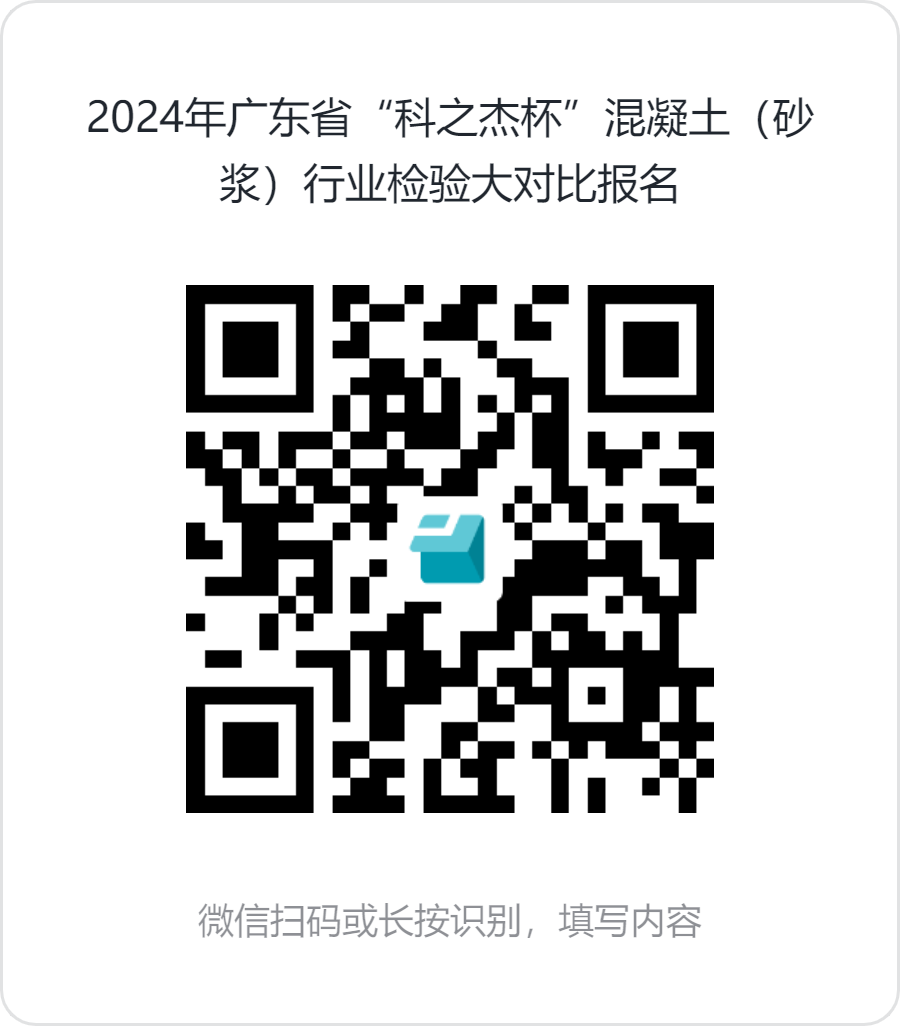 请扫码填写2024年“科之杰杯”预拌混凝土（砂浆）大对比报名表附件22024年“科之杰杯”大对比样品、比对项目及检验标准（二）预拌混凝土企业注：1.以上试验用水泥全部采用本次大对比统一发送的水泥样品；2.掺外加剂胶砂流动度用水量即胶砂流动度达180㎜±5㎜时的用水量；3.掺外加剂胶砂流动度试验的推荐外加剂掺量见样品外包装；4.粉煤灰需水量比试验用标准砂采用本次大对比统一发送的中级砂，其他试验项目需企业自备标准砂。（三）干混砂浆企业【备注】除粉煤灰需水量比试验外，其他试验项目需企业自备标准砂。为保证大对比检验数据的准确性、公平性，参加单位必须使用符合国家标准的中国ISO标准砂，1大袋内含16小袋，每小袋重1350g±5g。中国建筑材料工业地质勘查中心广东总队是广东标准砂的专营单位，联系方式【标准砂总部（广州）：郭继尧（总经理）13602755958、孙爱婷13535285608；惠州、河源地区：陈伟丰13794533318；梅州地区：汤国辉13502359078；肇庆、云浮地区：梁少江13602983339；韶关地区：胡峰13640076838；深圳地区：阮全海13902950392；茂名、湛江地区：孙卫忠13927537989】。企业类型□预拌混凝土企业    □干混砂浆企业注：在对应的企业类型方框中打“√”。单位名称（盖章）收样地址邮   编电子邮箱试验室主任姓名及电话样品接收人姓名及电话样品比对项目检验标准水泥B样【样品数量9kg】标准稠度用水量GB/T 1346-2011 《水泥标准稠度用水量、凝结时间、安定性》水泥B样【样品数量9kg】初凝时间GB/T 1346-2011 《水泥标准稠度用水量、凝结时间、安定性》水泥B样【样品数量9kg】终凝时间GB/T 1346-2011 《水泥标准稠度用水量、凝结时间、安定性》水泥B样【样品数量9kg】3d 抗折强度GB/T 17671-2021 《水泥胶砂强度检验方法（ISO法）》、GB/T 2419-2005《水泥胶砂流动度测定方法》水泥B样【样品数量9kg】28d 抗折强度GB/T 17671-2021 《水泥胶砂强度检验方法（ISO法）》、GB/T 2419-2005《水泥胶砂流动度测定方法》水泥B样【样品数量9kg】3d 抗压强度GB/T 17671-2021 《水泥胶砂强度检验方法（ISO法）》、GB/T 2419-2005《水泥胶砂流动度测定方法》水泥B样【样品数量9kg】28d 抗压强度GB/T 17671-2021 《水泥胶砂强度检验方法（ISO法）》、GB/T 2419-2005《水泥胶砂流动度测定方法》水泥B样【样品数量9kg】胶砂流动度GB/T 17671-2021 《水泥胶砂强度检验方法（ISO法）》、GB/T 2419-2005《水泥胶砂流动度测定方法》外加剂【样品数量 1kg】含固量GB/T 8077-2012《混凝土外加剂匀质性试验方法》外加剂【样品数量 1kg】掺外加剂胶砂流动度用水量GB/T 8077-2012《混凝土外加剂匀质性试验方法》粉煤灰【样品数量 2kg】细度（45μm筛余）GB /T 1345-2005《水泥细度检验方法筛析法》、GB/T 1596-2017《用于水泥和混凝土中的粉煤灰》、GB/T 17671-2021《水泥胶砂强度检验方法（ISO法）》粉煤灰【样品数量 2kg】需水量比GB /T 1345-2005《水泥细度检验方法筛析法》、GB/T 1596-2017《用于水泥和混凝土中的粉煤灰》、GB/T 17671-2021《水泥胶砂强度检验方法（ISO法）》粉煤灰【样品数量 2kg】28d 强度活性指数GB /T 1345-2005《水泥细度检验方法筛析法》、GB/T 1596-2017《用于水泥和混凝土中的粉煤灰》、GB/T 17671-2021《水泥胶砂强度检验方法（ISO法）》样品比对项目检验标准干混砂浆【样品数量 10kg】稠度JGJ 70-2009《建筑砂浆基本性能试验方法》干混砂浆【样品数量 10kg】抗压强度JGJ 70-2009《建筑砂浆基本性能试验方法》干混砂浆【样品数量 10kg】保水率JGJ 70-2009《建筑砂浆基本性能试验方法》